ESTADO DO RIO GRANDE DO NORTECÂMARA MUNICIPAL DE SÃO JOÃO DO SABUGIExmº. Sr. Presidente da Câmara MunicipalINDICAÇÃO Nº. 133/2017.		      O Vereador que abaixo subscreve em conformidade com o texto regimental desta Casa, requer a V. Ex., após ouvido o plenário e este se der por aceito, INDICA a Sra. Prefeita que seja construído um mata-burro na estrada que fica entre o Sitio Mata Fome e o Riacho de Fora.JUSTIFICATIVA EM PLENÁRIOSala das Sessões, em 28 de novembro de 2017.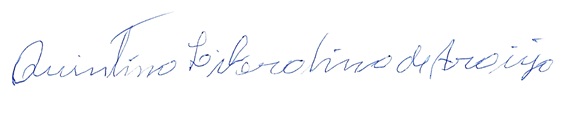 QUINTINO LIBERALINO DE ARAÚJOVEREADOR-AUTOR